UNIVERSIDADE FEDERAL DE SANTA CATARINA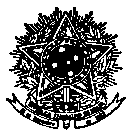 CENTRO SOCIOECONÔMICOPROGRAMA DE PÓS-GRADUAÇÃO EM CONTROLE DE GESTÃO- PPGCGhtpp://www.ppgcg.ufsc.brE-mail: inscricao.ppgcg@contato.ufsc.brANEXO FAUTODECLARAÇÃO DE PESSOA COM DEFICIÊNCIA Tendo realizado minha inscrição no Edital nº 002/PPGCG/2021 para uma das vagas destinadas no termo do inciso VIII do artigo 37 da Constituição Federal, por similitude, do § 2º do artigo 5º da Lei nº 8.112/1990 e pela Resolução Normativa 145/2020/CUn; 1. ( ) DECLARO para o fim específico de atender ao Edital do Processo Seletivo do PPGCG/2021, que sou pessoa com deficiência. 2. ( ) DECLARO que estou ciente de que detectada a falsidade desta declaração sujeito-me às penas da lei, especialmente as consequências relacionadas ao Art. 9º da Portaria 18/2012-MEC e ao Edital deste processo seletivo. Florianópolis, ______de _____________de 2021 Nome: _______________________________________________________________Assinatura: _________________________________________________________